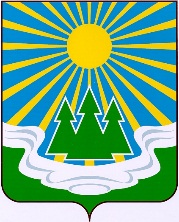 МУНИЦИПАЛЬНОЕ ОБРАЗОВАНИЕ«СВЕТОГОРСКОЕ ГОРОДСКОЕ ПОСЕЛЕНИЕ»ВЫБОРГСКОГО РАЙОНА ЛЕНИНГРАДСКОЙ ОБЛАСТИСОВЕТ ДЕПУТАТОВв т о р о г о   с о з ы в аР Е Ш Е Н И Еот 17 июля 2018 года  		            № 	(проект)		Об утверждении Положения о порядке сообщения лицами, замещающими  муниципальные должности муниципального образования «Светогорское городское поселение»Выборгского района Ленинградской области, о возникновении личной заинтересованности при исполнении обязанностей депутатов, которые приводят или могут  привести к конфликту интересов	В соответствии со ст.11 Федерального закона от 25.12.2008 № 273-ФЗ «О противодействии коррупции», пунктом 11 части 1 статьи 12 Федерального закона от 02.03.2007 № 25-ФЗ «О муниципальной службе в Российской Федерации», в целях реализации подпункта «б» пункта 8 Указа Президента Российской Федерации от 22.12.2015 года № 650 «О порядке сообщения лицами, замещающими отдельные государственные должности Российской Федерации, должности федеральной государственной  службы, и иными лицами о возникновении личной заинтересованности при исполнении должностных обязанностей, которая приводит или может привести к конфликту интересов, и о внесении изменений в некоторые акты Президента Российской Федерации», совета депутатов муниципального образования «Светогорское городское поселение» Выборгского района Ленинградской области,  совет депутатовРЕШИЛ:Утвердить Положение «О порядке сообщения лицами, замещающими должности муниципальной службы в совете депутатов муниципального образования «Светогорское городское поселение» Выборгского района Ленинградской области, о возникновении личной заинтересованности при исполнении обязанностей депутатов, которая приводит или может привести к конфликту интересов» (Приложение)Контроль за исполнением настоящего Решения возлагаю на постоянную комиссию по социальной политике, культуре, спорту, образованию и здравоохранению.Глава муниципального образования 
«Светогорское городское поселение»			Р.А. ГенераловаРазослано: дело, администрация, газета «Вуокса», сайт.Приложение к решению совета депутатов  МО«Светогорское городское поселение»Выборгского района Ленинградской областиот 17.07.2018 года № ПОЛОЖЕНИЕо порядке сообщения лицами, замещающими  муниципальные должностимуниципального образования «Светогорское городское поселение» Выборгского района Ленинградской области, о возникновении личной заинтересованности при исполненииобязанностей депутатов, которые приводят или могут привести к конфликту интересовНастоящее Положением определяется  порядок сообщения о возникновении личной заинтересованности при исполнении обязанностей депутатов, которые приводят или могут привести к конфликту интересов, лицами, замещающими муниципальные должности  муниципального образования «Светогорское городское поселение».Лица, замещающие муниципальные должности в соответствии с пунктом 11 части 1 статьи 12 Федерального закона от 02.03.2007 года № 25-ФЗ «О муниципальной службе  в  Российской Федерации» обязаны сообщить о возникновении личной заинтересованности при исполнении обязанностей депутатов, которая приводит или может привести к конфликту интересов, а также принимать меры по предотвращению или урегулированию конфликта интересов.        Сообщение оформляется в письменной форме в виде уведомления о возникновении личной заинтересованности при исполнении обязанностей депутатов, которая приводит или может привести к конфликту интересов (далее – уведомление).Лица, замещающие муниципальные должности направляют  главе муниципального образования уведомление, составленное по форме согласно приложению 1 к настоящему Положению.Глава муниципального образования  регистрирует в журнале регистрации уведомлений, рекомендуемый образец которого предусмотрен в приложении 2 к настоящему Положению.   Копия уведомления с отметкой о регистрации выдается лицу, замещающему муниципальную должность на руки под подпись в журнале регистрации уведомлений либо направляется по почте с уведомлением о получении.Уведомление, поступившее главе муниципального образования, является основанием для проведения заседания комиссии по соблюдению требований к служебному поведению и урегулированию конфликта интересов в совете депутатов муниципального образования «Светогорское городское поселение» Выборгского района Ленинградской области (далее -  комиссия) в соответствии с « Положением  о комиссии  по соблюдению требований к служебному поведению и урегулированию конфликта интересов в совете депутатов муниципального образования «Светогорское городское поселение», утвержденным решением совета депутатов от 19 апреля 2016 года № 21 (далее – Положение о комиссии).Предварительное рассмотрение уведомлений осуществляет глава муниципального образования, ответственный за организацию работы по профилактике коррупционных и иных правонарушений.           В ходе предварительного рассмотрения уведомлений глава муниципального образования  имеет право получать в установленном порядке от лиц, направивших уведомления, пояснения по изложенным в них обстоятельствам и направлять в установленном порядке запросы в федеральные органы государственной власти, органы государственной власти субъектов Российской Федерации, иные государственные органы, органы местного самоуправления и организации.   8. По результатам предварительного рассмотрения уведомлений главой муниципального образования подготавливается мотивированное заключение на каждое из них.           Уведомления, заключения и другие материалы, полученные в ходе предварительного рассмотрения уведомлений, в течение 7 рабочих дней со дня поступления уведомлений представляются в  комиссию.           В случае направления запросов, указанных в пункте 7 настоящего  Положения, уведомления, заключения и другие материалы представляются   в комиссию в течении 45 дней со дня поступления уведомлений главе муниципального образования. Указанный срок может быть продлен, но не более чем на 30 дней.    9. Глава муниципального образования по результатам рассмотрения комиссией материалов, полученных в ходе рассмотрения уведомлений, принимает решение в соответствии с Положением о комиссии.    10. В случае принятия решения о признании того, что при исполнении  лицами, замещающими муниципальные должности, направившие уведомление, личная заинтересованность приводит или может привести к конфликту интересов, глава муниципального образования обеспечивает принятие мер по предотвращению или урегулированию конфликта интересов.  Приложение 1К Положению о порядке сообщения лицами, замещающими муниципальные должности, о возникновении личной заинтересованностипри исполнении обязанностей депутатов, которая приводит или может привести к конфликту интересов     (Форма)                                                                                             Главе муниципального образования								______________________________							          от  ____________________________                                                                                                              (Ф.И.О.)                                                                                                                _____________________________________									(замещающая должность)УВЕДОМЛЕНИЕо возникновении  личной заинтересованности при исполнении обязанности депутатов, которая приводит или может привести к конфликту интересов	Сообщаю о возникновении у меня личной заинтересованности при исполнении обязанностей депутатов, которые приводят или могут привести к конфликту интересов (нужное подчеркнуть).	Обстоятельства, являющиеся основанием возникновения личной заинтересованности:__________________________________________________________________________.__________________________________________________________________________.            Обязанности депутатов, на исполнение которых влияет или может  повлиять личная заинтересованность:_________________________________________________________________________.
_________________________________________________________________________.            Намереваюсь (не намереваюсь) лично присутствовать на заседании Комиссии по соблюдению требований к служебному поведению и урегулированию конфликта интересов в совете депутатов муниципального образования «Светогорское городское поселение» при рассмотрении настоящего уведомления (нужное подчеркнуть).__________________20 ______                    ________________                ______________                                                                                           (подпись лица,                                  (расшифровка                                                                            направившего уведомление)                              подписи)Приложение 2К Положению о порядке сообщения лицами, замещающими муниципальные должности, о возникновении личной заинтересованностипри исполнении обязанностей депутатов, которая приводит или может привести к конфликту интересовРекомендуемый образецЖурналРегистрации уведомленийО возникшем конфликте интересов или о возможности его возникновения___________________________________________________________________                                        (наименование органа местного самоуправления)№п/пРегистрационный номер уведомленияДата регистрации уведомленияУведомление представленоУведомление представленоУведомление представленоУведомление зарегистрированоУведомление зарегистрированоУведомление зарегистрированоОтметка о получении копии уведомления (копию получил, подпись) либо о направлении копии уведомления по почте№п/пРегистрационный номер уведомленияДата регистрации уведомленияФ.И.О.ДолжностьФ.И.О.Ф.И.О.ДолжностьПодписьОтметка о получении копии уведомления (копию получил, подпись) либо о направлении копии уведомления по почте1234566789